Appendix 1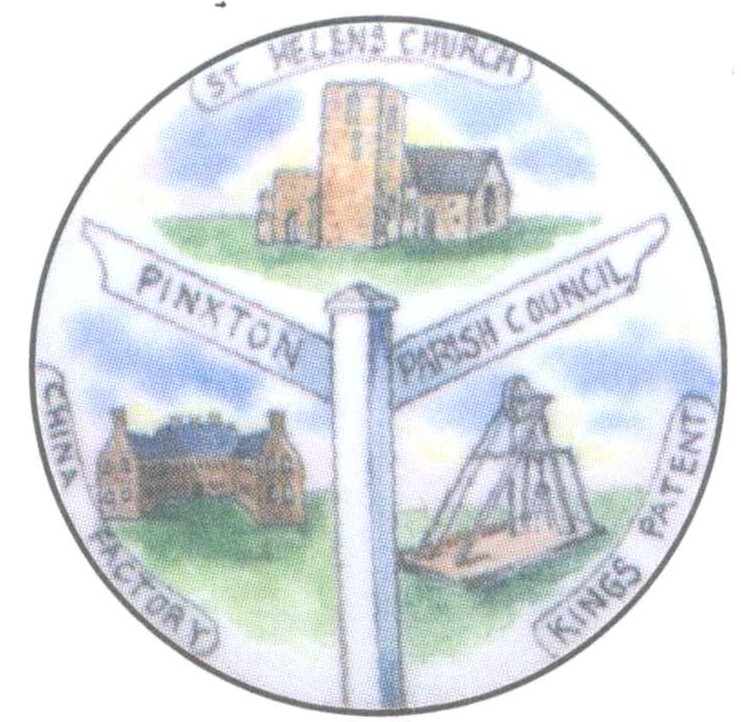 Minutes of the Pinxton Parish Council Meeting held on 15th June 2022 at 7pmPresent: Cllr M Hinman (Chairman)		Cllr M Fox	Cllr M Dooley		Cllr R StreetCllr C Drake-Brockman		Cllr V Meredith	Cllr J Siddle	Cllr B MarshallL J Powell – Parish ClerkPublic x 4	22/017 Apologies for absence Apologies were received from Cllr Brentnall who was on vacation, Cllr Chippington who was working, Cllr Kelly whose husband was unwell and Cllr Coyle who was running late.The apologies were recorded and accepted.22/018 Declaration of Members Interest/Update of Register There were no declarations of interest. 22/019 To receive and approve requests for dispensations from members on matters in which they have a Disclosable Pecuniary Interest.Cllr Meredith requested and was given dispensation on item number 025.0922/020 To determine which items, if any, should be taken with the public excluded. It was deemed that no items needed the public excluding.22/021    Minutes   	The minutes of the Annual Parish Council meeting held Wednesday 18th May 2022 were considered, these had been distributed to members prior to the meeting.  RESOLVED (unanimous) The minutes of the Annual Parish Meeting held on 18th May 2022 be adopted.The minutes of the Annual Parish Council meeting held Wednesday 18th May 2022 were considered, these had been distributed to members prior to the meeting.  RESOLVED (unanimous) The minutes of the Annual Parish Council meeting held on 18th May 2022 be adopted.22/022	Updates on matters arising from the minutes (for information only)The Clerk reported that she had informed the owner of the Boat Inn to go ahead with the new sign.The Clerk has spoken to the Ambulance Service regarding the upkeep of defibrillators.The Hilltop net basket will be replaced in July.Cllr Siddle advised that the large pothole at the end of Welfare Drive has been repaired.22/023	Public Speaking 023.1 Parishioner MattersMrs Worboys thanked the Highways department for the work undertaken on Town Street, it has helped with the noise levels. She advised that she has not commenced the petition as the MP is doing it.Mr. Wheatcroft advised that he had attended a meeting at Doe Lea, during the six week school holidays there will be activities for the children at Pinxton Astro turf and Bolsover DC will provide funding for meals. On Wednesday evening they would like to use the Tops and from October they are holding a youth club on Monday evenings at the Welfare.Another resident explained about car boot safaris where residents have stalls on their road and people pay £1 for a map listing where stalls can be found.023.2 Police MattersThere was no police representative present.023.3 Reports from Council Representatives on Outside BodiesThere were no reports from outside bodies.023.4 Reports from District and County Councillor Representatives on matters of direct relevance to Pinxton Parishioners Cllr Fox reported that another Freighter Day will take place on 23rd July, a four hour slot has been booked. There will be a meeting of the Speedwatch group on Tuesday 19th July at 6pm. Cllr Fox read out an email he had received thanking the parish council for all the Jubilee celebrations.Cllr M Dooley reported that there will be Section 106 monies in relation to the Alfreton Road development, there will be 10% affordable housing (6 houses). The Pick & Mix classes are returning for 8 weeks on a Thursday 10am – 12 noon, they have been really popular. This will cost £1,025 from that budget so will leave £1,725.RESOLVED (unanimous) the Pick & Mix to take place in the village hall for 8 weeks.Week commencing 18th July will be the Anti-Social Behaviour week held in Pinxton Village Hall.CCllr J Siddle reported that improvement work continues on roads across Pinxton and Broadmeadows. He would like the CCTV Working Group to meet a.s.a.p. as grant applications up to £5k are available via the P&CC. The SID’s agreed at last month’s meeting, the positions need to be agreed in advance, he suggests Town Street, Wharf Road and Victoria Road. There will be a meeting next week regarding Smotherfly footpaths with officers and neighbouring County Councillor Philip Rose. Cllr David Wilson from RBL and the Poppy Appeal has been appointed DCC’s Civic Vice Chairman.22/024    Planning ApplicationsThe latest planning applications and decisions had been distributed to members prior to the meeting. The planning applications and decisions were noted with no comments made.22/025    Parish Council – Items for Decision/Action025.01 CCTVConsideration was given to the letter from District Cllr M Dooley regarding Community Protection and the way forward with CCTV was discussed. The letter was distributed to members prior to the meeting.RESOLVED (unanimous) Invite Bolsover Community Safety Partnership to the next meeting at 6.45pm to act in an advisory capacity.   		025.02 Brookhill Community GroupConsideration was given to the request from Brookhill Community Group to use the hall free of charge for community events, email distributed to members prior to the meeting.RESOLVED (unanimous) the Brookhill Community Group to provide an audit trail of income and expenditure annually prior to any decision being taken.025.03 5 A Side LightingConsideration was given to the quotation from Eaglelectrical to change the 8 lights around the 5A Side Pitch, email distributed to members prior to the meeting.This item was deferred until all works at the sports area is to be carried out. 025.04 Preferred Status GroupsConsideration was given to the list of preferred status groups for use of the village hall, the list was distributed prior to the meeting.Cllr Hinman reported that Derbyshire Darts may be returning in September.RESOLVED (unanimous) the list of preferred groups to remain as is. 025.05 FootpathsConsideration was given to any updates in relation to footpaths.Cllr Siddle reported that Footpath 27 underneath the motorway bridge was being addressed.025.06 Release Financial CharityConsideration was given to the email from Release Financial Charity offering to give free advice to residents on debt advice and budgeting, based in the village hall, the email was distributed to members prior to the meeting.The Clerk reported that she had sent them grant application forms but they had not been returned.RESOLVED (unanimous) The Release Financial Charity to use the bar area Tuesday afternoons 1pm – 4pm and encouraged to complete the grant application form025.07 Rear of Village HallAt the request of Cllr Dooley, consideration was given to the addition of picnic benches and a play area at the rear of the village hall on the grassed area.Councillors weren’t keen at this stage to have a play area bit were in favour of picnic benches.RESOLVED (unanimous) To purchase six picnic benches made of recycled materials for the rear of the village hall.025.08 Litter Bin RequestConsideration was given to the request for a litter bin near the football courts at the Welfare. This request came via Cllr Siddle.This item was deferred.025.09 Letter From Cllr Meredith Re ParkingConsideration was given to the letter from Cllr V Meredith regarding parking issues around Brookhill Avenue, letter distributed prior to the meeting.The Councillors discussed this matter at length and Cllr Siddle advised that DCC had looked at the matter without a solution being found.It was agreed that Cllr Dooley would look into it and bring a BDC Officer in.025.10 Ukraine SupportAs deferred from the May meeting, consideration was given to using the General Power of Competence to support the efforts for Ukraine in some way.Cllr Street reported that he has spoken to the charities regarding this and there are several projects but he needs to know much is being donated so the funds can be allocated and the audit trail provided.RESOLVED (unanimous) £1,000 to be donated. Cllr. Street to send the Clerk the bank details.025.11 Platinum Jubilee ReflectionReflection was given to the Platinum Jubilee, the events, budget and outstanding projects.The Clerk distributed the budget expenditure and income thus far. (Half of the allowed budget.)The Clerk reported that lots of thanks had been given to the parish council for all the excellent events they laid on.The other events were still in hand: The mural would be done soon. The cup would be played for on 1st July. The mosaic winning designs are awaited. The 70 trees will be free of charge and placed in the cemetery. Cllr Street thought it a bad idea to put them in the cemetery and suggested they be put on the Erewash Trail then it could be called The Jubilee Wood. Cllr Dooley will look into who owns this land.22/026 Clerks ReportThe Clerk’s report was received and noted.22/027 Correspondence Received     The correspondence was noted.22/028     Date of the next Parish Council meeting – 20th July 2022 6.45pm in the Village all, 3 Kirkstead Road, Pinxton, NG16 6NAMeeting closed 8.45pmSigned Chairman…………………………………………………………………. (Cllr Hinman)